门源县紧密型医疗服务共同体2022年招聘编外专业技术人员报名资格审查表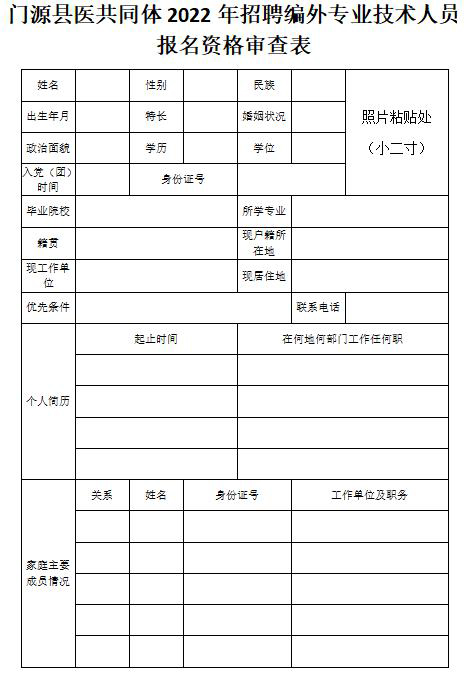 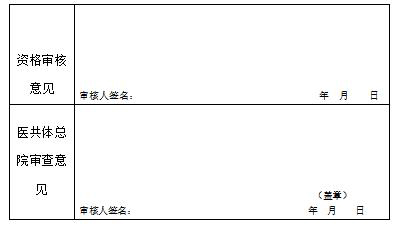 